QHS 60s Reunion 2014 Itinerary 

asterisked items require advanced signup but no prepayment* (registration form to follow)

PRE-REUNION activities for those who arrive early, Tuesday, 10/14
lunch: Mulligan's Restaurant at Golf Course, dinner: Open 

Wednesday, 10/15
Happy Hour: Clubs, 4-7, Welcome dinner: Globe and Laurel, 7 p.m.*
After Hours: Crossroads Lobby

Thursday, 10/16
breakfast: Crossroads Inn guests, continental OR S & G in Q’town
8:15: gather in Crossroads lobby for FBI tour* (bus fee $20, paid then)
FBI tour: 9-11, lunch: Lopez Hall, TBS ($5 paid then)
ARFF (Airfield Rescue Firefighting) tour: 1-2:30
dinner: Potomac River Cruise to Occoquan* (fee TBA soon), visit shops, 
dinner: Madigan’s Waterfront,* After Hours: Crossroads Lobby

Friday, 10/17
breakfast: Crossroads or S & G in Q-town
9:45: Gather in Crossroads lobby (POV transport)
10-11:30: Joint Non-Lethal Weapons Brief tour* 
lunch: at QHS with seniors, pep rally*
happy hour: Clubs, 4-7, Homecoming Game: Butler Stadium, 6
dinner/wine tasting: Potomac Point Winery* 7:30 (order from menu)

Saturday, 10/18
breakfast: Crossroads or S & G in Q’town
Open day: Visit National Museum of the Marine Corps, Fredericksburg, DC, or Q’town park 
lunch: On our own. NMMC - Devil Dog Diner (cafeteria style) or Tun Tavern* (replica of 18th century public tavern in Philly, where legend says the first Colonial Marines were recruited in 1775)
dinner: Tiziano Restaurant* in Dumfries, 6:30 
Homecoming Dance: 8-9 p.m., After Hours: Crossroads Lobby 

*CONTINUED*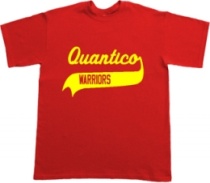 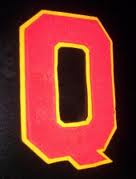 Page 2

Sunday, 10/19 
breakfast: brunch at Mulligan’s, Golf Club House,* 10:00
dinner: Shirlington, Busboys & Poets* restaurant 
Farewell until we meet again…

 POST-REUNION activities for those who stay an extra day
Trip to DC
Arlington Cemetery, Clyde’s* in Georgetown (lunch), and/or Old Ebbitt Grill* (dinner), 

Chris"Tina" (Skoczylas) Cicero, '64, 530-355-1547, christina@words-ink.com
Sherry (Bradshaw) Smith, '64, 757-408-9295, c_s@cox.net               
David Moore, ’63, 612-743-7401, moore3718@q.com

We look forward to seeing you!  
Be there or be square!                    